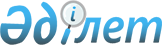 Об определении мест для размещения агитационных печатных материалов и предоставлении помещений кандидатам в депутаты Мажилиса Парламента Республики Казахстан, областного и районного маслихатов для проведения встреч с избирателями на территории Мамлютского района Северо-Казахстанской области
					
			Утративший силу
			
			
		
					Постановление акимата Мамлютского района Северо-Казахстанской области от 28 января 2016 года N 26. Зарегистрировано Департаментом юстиции Северо-Казахстанской области 5 февраля 2016 года N 3602. Утратило силу постановлением акимата Мамлютского района Северо-Казахстанской области от 8 мая 2019 года № 91
      Сноска. Утратило силу постановлением акимата Мамлютского района Северо-Казахстанской области от 08.05.2019 № 91 (вводится в действие со дня его первого официального опубликования).
      В соответствии с пунктами 4, 6 статьи 28 Конституционного закона Республики Казахстан от 28 сентября 1995 года "О выборах в Республике Казахстан", акимат Мамлютского района Северо-Казахстанской области ПОСТАНОВЛЯЕТ:
      1. Определить совместно с Мамлютской районной избирательной комиссией (по согласованию) места для размещения агитационных печатных материалов для всех кандидатов в депутаты Мажилиса Парламента Республики Казахстан, областного и районного маслихатов на территории Мамлютского района Северо-Казахстанской области, согласно приложению 1.
      2. Предоставить на договорной основе помещения для проведения встреч с избирателями всем кандидатам в депутаты Мажилиса Парламента Республики Казахстан, областного и районного маслихатов на территории Мамлютского района Северо-Казахстанской области, согласно приложению 2.
      3. Контроль за исполнением настоящего постановления возложить на руководителя аппарата акима Мамлютского района Северо-Казахстанской области Сарбалинова К.С.
      4. Настоящее постановление вводится в действие по истечении десяти календарных дней после дня его первого официального опубликования и распространяется на правоотношения, возникшие с 20 февраля 2016 года. Места для размещения агитационных печатных материалов для всех кандидатов в депутаты Мажилиса Парламента Республики Казахстан, областного и районного маслихатов на территории Мамлютского района Северо-Казахстанской области Помещения для проведения встреч с избирателями всех кандидатов в депутаты Мажилиса Парламента Республики Казахстан, областного и районного маслихатов на территории Мамлютского района Северо-Казахстанской области
					© 2012. РГП на ПХВ «Институт законодательства и правовой информации Республики Казахстан» Министерства юстиции Республики Казахстан
				
      Аким Мамлютского района
Северо-Казахстанской области

Е. Бекшенов

      "СОГЛАСОВАНО"
Председатель
Мамлютской районной
избирательной комиссии
Северо-Казахстанской области
Республики Казахстан
28 января 2016 года

В. Целуйко
Приложение 1 к постановлению акимата Мамлютского района Северо-Казахстанской области от 28 января 2016 года № 26 
№

п/п
Наименование населенного пункта 
Места размещения
Андреевский сельский округ
Андреевский сельский округ
Андреевский сельский округ
1.
село Андреевка
Информационный стенд на территории, прилегающей к зданию Дома культуры государственного учреждения "Аппарат акима Андреевского сельского округа Мамлютского района Северо-Казахстанской области"
2.
село Бостандык
Информационный стенд на территории, прилегающей к зданию сельского клуба государственного учреждения "Аппарат акима Андреевского сельского округа Мамлютского района Северо-Казахстанской области"
3.
село Владимировка
Информационный стенд на территории, прилегающей к зданию коммунального государственного учреждения "Владимировская начальная школа Мамлютского района Северо-Казахстанской области"
Беловский сельский округ
Беловский сельский округ
Беловский сельский округ
4.
село Белое
Информационный стенд на территории, прилегающей к зданию коммунального государственного учреждения "Беловская средняя школа Мамлютского района Северо-Казахстанской области"
5.
село Щучье
Информационный стенд на территории, прилегающей к зданию сельского клуба государственного учреждения "Аппарат акима Беловского сельского округа Мамлютского района Северо-Казахстанской области"
6.
село Чистое
Информационный стенд на территории, прилегающей к зданию индивидуального предпринимателя "Карибаева" (по согласованию)
7.
село Сливное
Информационный стенд на территории, прилегающей к дому жителя села Сливное - Еськова Игоря Михайловича (по согласованию)
Воскресеновский сельский округ
Воскресеновский сельский округ
Воскресеновский сельский округ
8.
село Воскресеновка
Информационный стенд на территории, прилегающей к зданию коммунального государственного учреждения "Воскресеновская средняя школа Мамлютского района Северо-Казахстанской области", информационный стенд на территории Дома культуры государственного учреждения "Аппарат акима Воскресеновского сельского округа Мамлютского района Северо-Казахстанской области"
9.
село Искра
Информационный стенд на территории, прилегающей к зданию медицинского пункта села Искра (по согласованию)
10.
село Становое
Информационный стенд на территории, прилегающей к зданию индивидуального предпринимателя "Галивец" (по согласованию)
Дубровинский сельский округ
Дубровинский сельский округ
Дубровинский сельский округ
11.
село Дубровное
Информационный стенд на территории, прилегающей к зданию коммунального государственного учреждения "Дубровинская средняя школа Мамлютского района Северо-Казахстанской области"
12.
село Михайловка
Информационный стенд на территории, прилегающей к зданию коммунального государственного учреждения "Михайловская средняя школа Мамлютского района Северо-Казахстанской области"
13.
село Новодубровное
Информационный стенд на территории, прилегающей к зданию коммунального государственного учреждения "Новодубровинская начальная школа Мамлютского района Северо-Казахстанской области"
14.
село Пчелино
Информационный стенд на территории, прилегающей к зданию коммунального государственного учреждения "Пчелинская начальная школа Мамлютского района Северо-Казахстанской области"
Кызыласкерский сельский округ
Кызыласкерский сельский округ
Кызыласкерский сельский округ
15.
село Кызыласкер
Информационный стенд на территории, прилегающей к конторе товарищества с ограниченной ответственностью "Кызыласкерское" (по согласованию)
16.
село Раздольное
Информационный стенд на территории, прилегающей к зданию коммунального государственного учреждения "Раздолинская начальная школа Мамлютского района Северо-Казахстанской области" 
17.
село Степное
Информационный стенд на территории, прилегающей к зданию коммунального государственного учреждения "Степнинская начальная школа Мамлютского района Северо-Казахстанской области"
Краснознаменский сельский округ
Краснознаменский сельский округ
Краснознаменский сельский округ
18.
село Краснознаменное
Информационный стенд напротив здания магазина "Анжелика" (по согласованию)
19.
село Калугино
Информационный стенд на территории, прилегающей к зданию коммунального государственного учреждения "Калугинская неполная средняя школа Мамлютского района Северо-Казахстанской области"
20.
село Беловка
Информационный стенд на территории, прилегающей к зданию медицинского пункта села Беловка (по согласованию)
Леденевский сельский округ
Леденевский сельский округ
Леденевский сельский округ
21.
село Леденево
Информационный стенд на территории, прилегающей к зданию государственного учреждения "Аппарат акима Леденевского сельского округа Мамлютского района Северо-Казахстанской области"
22.
село Новоандреевка
Информационный стенд на территории, прилегающей к зданию медицинского пункта села Новоандреевка (по согласованию)
Ленинский сельский округ
Ленинский сельский округ
Ленинский сельский округ
23.
село Ленино
Информационный стенд на территории, прилегающей к зданию Дома культуры государственного учреждения "Аппарат акима Ленинского сельского округа Мамлютского района Северо-Казахстанской области"
24.
село Дачное
Информационный стенд на территории, прилегающей к зданию медицинского пункта села Дачное (по согласованию)
Новомихайловский сельский округ
Новомихайловский сельский округ
Новомихайловский сельский округ
25.
село Новомихайловка
Информационный стенд напротив здания индивидуального предпринимателя "Андрейченко", магазин "Мир" (по согласованию)
26.
село Токаревка
Информационный стенд в здании магазина индивидуального предпринимателя "Сагандыкова З.Н." (по согласованию)
27.
село Минкесер
Информационный стенд в здании магазина индивидуального предпринимателя "Ибраева Н.А." (по согласованию)
28.
село Бексеит
Информационный стенд на территории, прилегающей к зданию коммунального государственного учреждения "Бексеитская средняя школа Мамлютского района Северо-Казахстанской области"
Пригородный сельский округ
Пригородный сельский округ
Пригородный сельский округ
29.
село Покровка
Информационный стенд на территории, прилегающей к зданию магазина "Нұр" (по согласованию)
Становской сельский округ
Становской сельский округ
Становской сельский округ
30.
село Афонькино
Информационный стенд на территории, прилегающей к зданию магазина индивидуального предпринимателя "Радченко" (по согласованию)
31.
село Орел
Информационный стенд перед медицинским пунктом села Орел (по согласованию)
32.
село Новоукраинка
Информационный стенд на территории, прилегающей к зданию медицинского пункта села Новоукраинка (по согласованию)
город Мамлютка
город Мамлютка
город Мамлютка
33.
город Мамлютка (рабочий поселок)
Информационный стенд на территории, прилегающей к зданию коммунального государственного учреждения "Мамлютская средняя школа № 2 Мамлютского района Северо-Казахстанской области"
34.
город Мамлютка (Северо-западная часть)
Информационный стенд на территории, прилегающей к зданию коммунального государственного учреждения "Мамлютская школа гимназия № 1 Мамлютского района Северо-Казахстанской области"
35.
город Мамлютка (Центральная часть)
Информационный стенд на территории, прилегающей к зданию магазина "Сказка" (по согласованию)
36.
город Мамлютка

(Северо-Восточная часть)
Информационный стенд на территории, прилегающей к зданию ДЭУ-67 РГП "Казавтодор" города МамлюткаПриложение 2 к постановлению акимата Мамлютского района Северо-Казахстанской области от 28 января 2016 года № 26
№

п/п
Наименование населенных пунктов
Место проведения встреч
село Андреевка
В здании Дома культуры государственного учреждения "Аппарат акима Андреевского сельского округа Мамлютского района Северо-Казахстанской области", улица 50 лет Казахстана, 52 
село Бостандык
В здании сельского клуба государственного учреждения "Аппарат акима Андреевского сельского округа Мамлютского района Северо-Казахстанской области", улица Ақ Орда, 3
село Владимировка
В здании магазина индивидуального предпринимателя "Цыборт" (по согласованию), улица Школьная, 20
село Белое
В здании коммунального государственного учреждения "Беловская средняя школа Мамлютского района Северо-Казахстанской области", улица Мектеп, 28
село Щучье
В здании сельского клуба государственного учреждения "Аппарат акима Беловского сельского округа Мамлютского района Северо-Казахстанской области", улица Гүлдер, 6 
село Чистое
В здании коммунального государственного учреждения "Чистовская начальная школа Мамлютского района Северо-Казахстанской области", улица Достық, 8
село Сливное
В здании медицинского пункта села Сливное (по согласованию), улица Школьная, 2
село Воскресеновка
В здании коммунального государственного учреждения "Воскресеновская средняя школа Мамлютского района Северо-Казахстанской области", улица Жеңіс, 11
село Искра
В здании коммунального государственного учреждения "Искровская неполная средняя школа Мамлютского района Северо-Казахстанской области", улица Конституции, 9
село Становое
В здании коммунального государственного учреждения "Становская начальная школа Мамлютского района Северо-Казахстанской области", улица Мектеп, 27
село Дубровное
В здании коммунального государственного учреждения "Дубровинская средняя школа Мамлютского района Северо-Казахстанской области", улица Сергея Гуденко, 52
село Михайловка
В здании коммунального государственного учреждения "Михайловская средняя школа Мамлютского района Северо-Казахстанской области", улица Жеңіс, 23
село Новодубровное
В здании коммунального государственного учреждения "Новодубровинская начальная школа Мамлютского района Северо-Казахстанской области", улица Мектеп, 37
село Пчелино
В здании структурного подразделения коммунального государственного учреждения Дубровинской средней школы "Пчелинская начальная школа Мамлютского района Северо-Казахстанской области", улица Школьная, 2
село Кызыласкер
В здании сельского клуба государственного учреждения "Аппарат акима Кызыласкерского сельского округа Мамлютского района Северо-Казахстанской области", улица Мира, 42 
село Раздольное
В здании коммунального государственного учреждения "Раздолинская начальная школа Мамлютского района Северо-Казахстанской области", улица Школьная, 11
село Степное
В здании коммунального государственного учреждения "Степнинская начальная школа Мамлютского района Северо-Казахстанской области", улица Школьная, 2
село Краснознаменное
В здании коммунального государственного учреждения "Краснознаменская средняя школа Мамлютского района Северо-Казахстанской области", улица Мектеп, 2
село Калугино
В здании коммунального государственного учреждения "Калугинская неполная средняя школа Мамлютского района Северо-Казахстанской области", улица Жағажай, 6
село Беловка
В здании коммунального государственного учреждения "Беловская начальная школа Мамлютского района Северо-Казахстанской области", улица Мектеп, 22
село Ленино
В здании Дома культуры государственного учреждения "Аппарат акима Ленинского сельского округа Мамлютского района Северо-Казахстанской области", улица Мектеп, 14 
село Дачное
В здании медицинского пункта села Дачное (по согласованию), улица Тың, 2
село Леденево
В здании коммунального государственного учреждения "Леденевская средняя школа Мамлютского района Северо-Казахстанской области", улица Мектеп, 1
село Новоандреевка
В здании коммунального государственного учреждения "Новоандреевская начальная школа Мамлютского района Северо-Казахстанской области", улица Мектеп, 24
село Новомихайловка
В здании коммунального государственного учреждения "Новомихайловская средняя школа Мамлютского района Северо-Казахстанской области", улица Победы, 29
село Токаревка
В здании медицинского пункта села Токаревка (по согласованию), улица Школьная, 4
село Минкесер
В здании Дома культуры государственного учреждения "Аппарат акима Новомихайловского сельского округа Мамлютского района Северо-Казахстанской области", улица Юбилейная, 34 
село Бексеит
В здании коммунального государственного учреждения "Бексеитская средняя школа Мамлютского района Северо-Казахстанской области", улица Мектеп, 6
село Покровка
В здании коммунального государственного учреждения "Покровская средняя школа Мамлютского района Северо-Казахстанской области", улица Мира, 61
село Афонькино
В здании коммунального государственного учреждения "Афонькинская средняя школа Мамлютского района Северо-Казахстанской области", улица Орталық, 10
село Орел
В здании медицинского пункта села Орел (по согласованию), улица Орталық, 21
село Новоукраинка
В здании медицинского пункта села Новоукраинка (по согласованию), улица Орталық, 4
город Мамлютка (рабочий поселок)
В здании коммунального государственного учреждения "Мамлютская средняя школа № 2 Мамлютского района Северо-Казахстанской области", улица Рабочая, 28
город Мамлютка (Северо-Западная часть)
В здании коммунального государственного учреждения "Мамлютская школа гимназии № 1 Мамлютского района Северо-Казахстанской области", улица С. Муканова, 11
город Мамлютка (Центральная часть)
В здании государственного казенного коммунального предприятия "Мамлютский культурный центр акимата Мамлютского района Министерства культуры Республики Казахстан", улица Ленина, 47 
город Мамлютка (Северо-Восточная часть)
В здании государственного казенного коммунального предприятия "Мамлютский культурный центр акимата Мамлютского района Министерства культуры Республики Казахстан", улица Ленина, 47 
город Мамлютка (избиратели 393 избирательного участка)
В здании коммунального государственного учреждения "Казахская школа интернат Мамлютского района Северо-Казахстанской области", улица Скачкова, 82